comite du Finistere de judo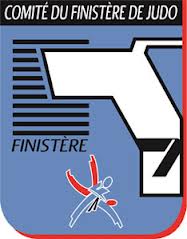 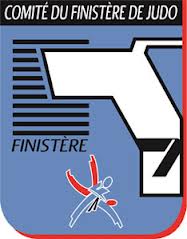 Adresse :	Maison departemental des sports 	4 Rue Anne Robert Jacques Turgot 	29000 QuimperFICHE D’APPEL A CANDIDATURE INDIVIDUELLEELECTION DES DELEGUES NATIONAUXOLYMPIADE 2016/2020 CONDITIONS D’ELIGIBILITE Art. 9 des statuts de comité, Art. 15 des statuts fédéraux et Art. 6 du règlement intérieur fédéralConformément aux dispositions de l’article 15 des statuts fédéraux et de l’article 6 du règlement intérieur fédéral, l’assemblée générale qui procède à l’élection du comité directeur du comité désigne pour la durée de l’olympiade les délégués des associations de son ressort territorial à l’assemblée générale fédérale et leurs suppléants. Elle établit leur liste par ordre décroissant des voix obtenues.Le président du comité aura été élu à ce titre es fonction lors de son élection en qualité de président. Il occupe un poste de délégué titulaire.Le nombre de délégués (incluant le président) est fixé en fonction du nombre d’associations affiliées enregistrées dans leur ressort territorial au titre de l’année sportive précédant l’assemblée générale, en fonction du barème suivant :2 délégués par comité composé d’1 à 49 associations affiliées ;3 délégués par comité composé de 50 à 99 associations affiliées ;4 délégués par comité composé de 100 et plus associations affiliées.L’assemblée générale désigne également, pour la même période, un nombre de suppléants égal au nombre de titulaires. Tout candidat à la délégation ou à la suppléance doit respecter les conditions suivantes :être licencié dans un club affilié dans le ressort du comité concerné ;être mandaté à cet effet par le comité directeur de l’association auprès de laquelle il est licencié ;être titulaire de la ceinture noire délivrée au titre d’une discipline fédérale ;assumer ou avoir assumé des fonctions électives au sein des structures fédérales et justifier soit de l’expérience d’au moins une olympiade accomplie comme membre d’un bureau d’OTD, délégué régional ou responsable d’une commission, soit de la fonction de dirigeant d’un OTD en cours (membre du comité directeur) ;ne pas percevoir de rémunération directe ou indirecte en contrepartie d’activités exercées à tous les niveaux de la fédération ainsi qu’au sein des associations affiliées.Les délégués participent avec voix consultative aux réunions du comité directeur du comité.Les délégués sont membres de l’assemblée générale de ligue avec voix délibérative.Cf. pages 79 et 80 du GUIDES DES AG DES OTD.INCOMPATIBILITELes membres du conseil d’administration fédéral ne peuvent siéger comme délibérants à l’assemblée générale fédérale. Tout président d’organisme territorial de proximité ne pouvant siéger à l’assemblée générale en qualité de membre délibérant pour quelque raison que ce soit, est remplacé par son secrétaire général, puis faute pour ce dernier de pouvoir siéger à l’assemblée générale fédérale, par un délégué national suppléant.Les délégués des clubs aux assemblées générales fédérale et de ligue doivent être issus d’associations affiliées différentes.INDICATIONSIDENTITE - FONCTIONCANDIDAT(E)NOM 			Prénom		 	Sexe 	Adresse		Code postal			Ville		Date/lieu de naissance		Nationalité	Profession		 portable			Email-@		N° de licence	 	de la saison en cours Club d’appartenance		N° d’affiliation du club	Grade			Date d’obtention du grade	FONCTIONS ACTUELLES AU SEIN DU JUDO FRANÇAISFédération		Région		Département		Club		FONCTIONS ANTERIEURES AU SEIN DU JUDO FRANÇAISFédération		Région		Département		Club		AUTRES FONCTIONS DANS LE MOUVEMENT SPORTIF, ASSOCIATIF ET AUTRES ATTESTATION – cocher les réponses correspondandesLe (la) soussigné(e) 	certifie : 	être licencié dans un club affilié du ressort du comité concerné ; 	être mandaté à cet effet par le comité directeur de l’association auprès de laquelle il est licencié ; 	être titulaire de la ceinture noire délivrée au titre d’une discipline fédérale ;assumer ou avoir assumé des fonctions électives au sein des structures fédérales et justifier soit de l’expérience d’au moins une olympiade accomplie comme membre d’un bureau d’OTD, délégué régional ou responsable d’une commission, soit de la fonction de dirigeant d’un OTD en cours (membre du comité directeur) ;	ne pas percevoir de rémunération directe ou indirecte en contrepartie d’activités exercées à tous les niveaux de la fédération ainsi qu’au sein des associations affiliées.Fait à			le			Signature 		DEPÔT DE CANDIDATURE La présente attestation est déposée conformément à l’Article 10 des Statuts de Comité. Elle doit parvenir 40 JOURS AVANT LA DATE DE L’ASSEMBLEE GENERALE SOIT AVANT LE        Lundi 4 Avril 2016                  (date de dépôt)Le dépôt de candidature peut s’effectuer : Physiquement au Comité contre un récépissé de dépôt délivré sur place à l’adresse suivante :Comite du Finistere de judoMaison departemental des sports 4 Rue Anne Robert Jacques Turgot 29000 QuimperPar lettre recommandée avec accusé de réception envoyée à l’adresse suivante :Comite du Finistere de judoMaison departemental des sports 4 Rue Anne Robert Jacques Turgot 29000 Quimperdans ce cas le cachet de la poste de la date d’envoi de la LR / AR fera foi.Partie réservée au ComitéCandidature enregistrée le  	reçue par : 	 	lettre recommandée avec accusé de réception	 	déposée au comité contre récépisséVisa de réception en qualité de 		NOMBRE TOTAL DE DELEGUES NATIONAUX A ELIRE3(hors Président)